REQUERIMENTOALTERAÇÃO DE COTA CONTRATUALCORPORATIVO 014/2022 – PASSAGENS AÉREAS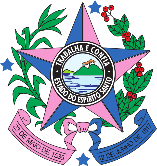 Governo do Estado do Espírito SantoSecretaria de Gestão e Recursos Humanos - SEGERSubsecretaria de Estado de Administração Geral – SUBADGerência de Serviços Corporativos - GECORSubgerência de Serviços Corporativos - SUCORSECRETARIA/ENTIDADE REQUERENTE:JUSTIFICATIVA (robusta) evidenciando adequadamente as motivações da alteração tidas como necessárias. Encaminhar documentos que corroborem com a justificativa do pleito, bem como caracterizar os fatos ensejadores da alteração.SECRETARIA/ENTIDADE REQUERENTE:JUSTIFICATIVA (robusta) evidenciando adequadamente as motivações da alteração tidas como necessárias. Encaminhar documentos que corroborem com a justificativa do pleito, bem como caracterizar os fatos ensejadores da alteração.OBS.1: Para preechimento da tabela acima o Órgão/entidade deverá se basear em seu controle que deve ter como base as informações constantes nos relatórios enviados ou extraídos do sistema da empresa contratada.OBS.2: O Portal de Serviços Corporativos é atualizado mediante envio do relatório consolidado da contratada à SEGER, o que ocorre depois do envio do relatório de consumo aos órgãos. Devido a atrasos, há a possibilidade de que as informações no Portal estejam desatualizadas, devendo os órgãos considerarem seus consumo dos meses subsequentes à última atualização do Portal, conforme relatório enviados ou extraídos do sistema da empresa contratada.OBS.1: Para preechimento da tabela acima o Órgão/entidade deverá se basear em seu controle que deve ter como base as informações constantes nos relatórios enviados ou extraídos do sistema da empresa contratada.OBS.2: O Portal de Serviços Corporativos é atualizado mediante envio do relatório consolidado da contratada à SEGER, o que ocorre depois do envio do relatório de consumo aos órgãos. Devido a atrasos, há a possibilidade de que as informações no Portal estejam desatualizadas, devendo os órgãos considerarem seus consumo dos meses subsequentes à última atualização do Portal, conforme relatório enviados ou extraídos do sistema da empresa contratada.GESTÃO DE DESPESAS:Órgão/entidade possui um planejamento com a programação anual ou semestral de viagens? GESTÃO DE DESPESAS:Órgão/entidade possui um planejamento com a programação anual ou semestral de viagens? Considerações Adicionais:- O formulário deve ser preenchido e, após, ser capturado, assinado e enviado como encaminhamento via E-DOCS para SUCOR.- Mediante justificativas apresentadas pelos órgãos adesos a SEGER realizará uma análise das informações, orientando acerca da probabilidade concessão ou não do aditivo. Após, o órgão solicitante deverá submeter a questão à CMERGP para a aprovação.- Prazo de análise: até 5 dias úteis.Considerações Adicionais:- O formulário deve ser preenchido e, após, ser capturado, assinado e enviado como encaminhamento via E-DOCS para SUCOR.- Mediante justificativas apresentadas pelos órgãos adesos a SEGER realizará uma análise das informações, orientando acerca da probabilidade concessão ou não do aditivo. Após, o órgão solicitante deverá submeter a questão à CMERGP para a aprovação.- Prazo de análise: até 5 dias úteis.Fiscal do contratoOrdenador de Despesas do órgão